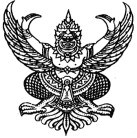 				       บันทึกข้อความส่วนราชการ      กองวิชาการและแผนงาน    งานแผนและงบประมาณ                                           .   ที่       สน ๕๓๐๐๒/ว                                 วันที่                  ตุลาคม     ๒๕๖๐                      .เรื่อง   การจัดทำแผนการดำเนินงาน ประจำปีงบประมาณ พ.ศ. ๒๕๖๑                                           .เรียน   หัวหน้าสำนักปลัด/ผู้อำนวยการกองทุกกอง		อ้างถึงระเบียบกระทรวงมหาดไทยว่าด้วยการจัดทำแผนพัฒนาขององค์กรปกครองส่วนท้องถิ่น พ.ศ. ๒๕๔๘ และ(ฉบับ ๒) พ.ศ. ๒๕๕๙  หมวด ๕  ข้อ ๒๗  แผนการดำเนินงานให้จัดทำให้แล้วเสร็จภายในสามสิบวันนับวันที่ประกาศใช้งบประมาณรายจ่ายประจำปี งบประมาณรายจ่ายเพิ่มเติม งบประมาณจากเงินสะสม หรือได้รับแจ้งแผนงานและโครงการจากหน่วยงานราชการส่วนกลาง ส่วนภูมิภาค รัฐวิสาหกิจหรือหน่วยงานอื่นๆ ที่ต้องดำเนินการในพื้นที่องค์กรปกครองส่วนท้องถิ่นในปีงบประมาณนั้น และเพื่อให้การจัดทำแผนการดำเนินงานประจำปีงบประมาณ พ.ศ. ๒๕๖๑ เป็นไปด้วยความเรียบร้อย จึงขอให้แต่ละหน่วยงานจัดทำแผนการดำเนินงานตามแบบฟอร์มที่แนบมาพร้อมนี้  จัดส่งกองวิชาการฯ ภายในวันที่  ๕  ตุลาคม  ๒๕๖๐  เพื่อจะได้จัดทำร่างแผนการดำเนินงาน เสนอคณะกรรมการพัฒนาเทศบาลพิจารณาต่อไป		จึงเรียนมาเพื่อโปรดทราบและดำเนินการในส่วนที่เกี่ยวข้องต่อไป (นางสาวพัชรี  วิเศษชู)หัวหน้าฝ่ายบริหารงานทั่วไปรก.ผอ.กองวิชาการและแผนงาน				       บันทึกข้อความส่วนราชการ      กองวิชาการและแผนงาน    งานแผนและงบประมาณ                                           .   ที่       สน ๕๓๐๐๒/ว                                 วันที่                  ตุลาคม     ๒๕๖๐                      .เรื่อง   การจัดทำแผนการดำเนินงาน ประจำปีงบประมาณ พ.ศ. ๒๕๖๑                                           .เรียน   ประธานคณะกรรมการสนับสนุนการจัดทำแผนพัฒนาฯ		เรื่องเดิม		ตามที่เทศบาลตำบลกุสุมาลย์ ได้ประกาศใช้เทศบัญญัติงบประมาณรายจ่ายประจำปีงบประมาณ พ.ศ. ๒๕๖๑ แล้วนั้นกฎหมาย ระเบียบที่เกี่ยวข้อง	ตามระเบียบกระทรวงมหาดไทยว่าด้วยการจัดทำแผนพัฒนาขององค์กรปกครองส่วนท้องถิ่น พ.ศ. ๒๕๔๘ ข้อ ๔ ในระเบียบนี้ “แผนการดำเนินงาน” หมายความว่า แผนการดำเนินงานขององค์กรปกครองส่วนท้องถิ่นที่แสดงถึงรายละเอียดแผนงาน โครงการพัฒนาและกิจกรรมที่ดำเนินการจริงทั้งหมดในพื้นที่ขององค์การปกครองส่วนท้องถิ่นประจำปีงบประมาณนั้น  ข้อ ๒๖ และ(ฉบับที่ ๒) พ.ศ. ๒๕๕๙ ข้อ ๑๒ ว่าการจัดทำแผนการดำเนินงานให้ดำเนินการตามระเบียบนี้ โดยมีขั้นตอนดำเนินการดังนี้๑. คณะกรรมการสนับสนุนการจัดทำแผนพัฒนาท้องถิ่นรวบรวมแผนงาน  โครงการพัฒนาขององค์กรปกครองส่วนท้องถิ่น หน่วยงานราชการส่วนกลาง ส่วนภูมิภาค รัฐวิสาหกิจและหน่วยงานอื่นๆ ที่ดำเนินการในพื้นที่ของเทศบาลแล้วจัดทำร่างแผนการดำเนินงาน  เสนอคณะกรรมการพัฒนาเทศบาล๒. คณะกรรมการพัฒนาท้องถิ่นพิจารณาร่างแผนการดำเนินงาน  แล้วเสนอผู้บริหารท้องถิ่นประกาศเป็นแผนการดำเนินงาน ทั้งนี้  ให้ปิดประกาศแผนการดำเนินงานภายในสิบห้าวันนับแต่วันที่ประกาศ เพื่อให้ประชาชนทราบโดยทั่วกันและต้องปิดประกาศไว้อย่างน้อยสามสิบวัน๓.  แผนการดำเนินงานให้จัดทำแล้วเสร็จภายในสามสิบวันนับแต่วันที่ประกาศใช้งบประมาณรายจ่ายประจำปี งบประมาณรายจ่ายเพิ่มเติม งบประมาณจากเงินสะสม หรือได้รับแจ้งแผนงานและโครงการจากหน่วยราชการส่วนกลาง ส่วนภูมิภาค รัฐวิสาหกิจหรือหน่วยงานอื่นๆ ที่ต้องดำเนินการในพื้นที่องค์กรปกครองส่วนท้องถิ่นในปีงบประมาณนั้น การขยายเวลาการจัดทำและการแก้ไขแผนการดำเนินงานเป็นอำนาจของผู้บริหารท้องถิ่นการจัดทำแผนการดำเนินงานเพิ่มเติม		ภายหลังจากองค์กรปกครองส่วนท้องถิ่นได้จัดทำแผนการดำเนินงานแล้วหากองค์กรปกครองส่วนท้องถิ่นมีการจัดตั้งงบประมาณเพิ่มเติมหรือได้รับแจ้งแผนงาน/โครงการเพิ่มเติมจากหน่วยงานราชการ ส่วนกลาง ส่วนภูมิภาค รัฐวิสาหกิจหรือหน่วยงานอื่นๆ ที่ดำเนินการในพื้นที่องค์กรปกครองส่วนท้องถิ่นในปีงบประมาณนั้น ให้องค์กรปกครองส่วนท้องถิ่นดำเนินการจัดทำแผนการดำเนินงานให้แล้วเสร็จภายใน ๓๐วัน นับแต่มีการจัดตั้งงบประมาณเพิ่มเติมหรือได้รับแจ้งแผนงาน/โครงการเพิ่มเติมจากหน่วยงานราชการส่วนกลาง ส่วนภูมิภาค รัฐวิสาหกิจ  หรือหน่วยงานอื่นๆ  (โดยให้จัดทำเป็นแผนการดำเนินงานเพิ่มเติม (ฉบับที่ ๑, ๒, ...)๒ข้อเท็จจริงงานแผนและงบประมาณ ได้รวบรวมแผนงาน โครงการ/กิจกรรม เพื่อประกอบการพิจารณาจัดทำแผนการดำเนินงานประจำปีงบประมาณ พ.ศ. ๒๕๖๑ เสร็จเรียบร้อยแล้วข้อพิจารณาเพื่อให้เป็นไปตามระเบียบกระทรวงมหาดไทยว่าด้วยการจัดทำแผนพัฒนาขององค์กรปกครองส่วนท้องถิ่น พ.ศ. ๒๕๔๘ และ(ฉบับที่ ๒) พ.ศ. ๒๕๕๙ เห็นควรเชิญประชุมคณะกรรมการสนับสนุนการจัดทำแผนพัฒนา เพื่อจัดทำร่างแผนการดำเนินงาน เสนอคณะกรรมการพัฒนาเทศบาลพิจารณาต่อไป		จึงเรียนมาเพื่อโปรดทราบ (นางสาวพัชรี  วิเศษชู)หัวหน้าฝ่ายบริหารงานทั่วไปรก.ผอ.กองวิชาการและแผนงานเลขานุการคณะกรรมการสนับสนุนการจัดทำแผนพัฒนาฯความเห็นของประธานคณะกรรมการสนับสนุนการจัดทำแผนพัฒนาเทศบาลตำบลกุสุมาลย์.......เชิญประชุมคณะกรรมการฯ ในวันที่ ................................................................................................................			 (นางสาววราพรรณ  ม่วงทอง)ปลัดเทศบาลตำบลกุสุมาลย์ประธานคณะกรรมการสนับสนุนการจัดทำแผนพัฒนาฯ				       บันทึกข้อความส่วนราชการ      กองวิชาการและแผนงาน    งานแผนและงบประมาณ                                           .   ที่       สน ๕๓๐๐๒/ว                                 วันที่                  ตุลาคม     ๒๕๖๐                      .เรื่อง   ขอเชิญประชุมเพื่อจัดทำแผนการดำเนินงาน ประจำปีงบประมาณ พ.ศ. ๒๕๖๑                           .เรียน   กรรมการสนับสนุนการจัดทำแผนพัฒนาฯ	ตามระเบียบกระทรวงมหาดไทยว่าด้วยการจัดทำแผนพัฒนาขององค์กรปกครองส่วนท้องถิ่น พ.ศ. ๒๕๔๘ ข้อ ๔ ในระเบียบนี้ “แผนการดำเนินงาน” หมายความว่า แผนการดำเนินงานขององค์กรปกครองส่วนท้องถิ่นที่แสดงถึงรายละเอียดแผนงาน โครงการพัฒนาและกิจกรรมที่ดำเนินการจริงทั้งหมดในพื้นที่ขององค์การปกครองส่วนท้องถิ่นประจำปีงบประมาณนั้น  ข้อ ๒๖ และ(ฉบับที่ ๒) พ.ศ. ๒๕๕๙ ข้อ ๑๒ ว่าการจัดทำแผนการดำเนินงานให้ดำเนินการตามระเบียบนี้ โดยมีขั้นตอนดำเนินการดังนี้๑. คณะกรรมการสนับสนุนการจัดทำแผนพัฒนาท้องถิ่นรวบรวมแผนงาน  โครงการพัฒนาขององค์กรปกครองส่วนท้องถิ่น หน่วยงานราชการส่วนกลาง ส่วนภูมิภาค รัฐวิสาหกิจและหน่วยงานอื่นๆ ที่ดำเนินการในพื้นที่ของเทศบาลแล้วจัดทำร่างแผนการดำเนินงาน  เสนอคณะกรรมการพัฒนาเทศบาล๒. คณะกรรมการพัฒนาท้องถิ่นพิจารณาร่างแผนการดำเนินงาน  แล้วเสนอผู้บริหารท้องถิ่นประกาศเป็นแผนการดำเนินงาน ทั้งนี้  ให้ปิดประกาศแผนการดำเนินงานภายในสิบห้าวันนับแต่วันที่ประกาศ เพื่อให้ประชาชนทราบโดยทั่วกันและต้องปิดประกาศไว้อย่างน้อยสามสิบวัน๓.  แผนการดำเนินงานให้จัดทำแล้วเสร็จภายในสามสิบวันนับแต่วันที่ประกาศใช้งบประมาณรายจ่ายประจำปี งบประมาณรายจ่ายเพิ่มเติม งบประมาณจากเงินสะสม หรือได้รับแจ้งแผนงานและโครงการจากหน่วยราชการส่วนกลาง ส่วนภูมิภาค รัฐวิสาหกิจหรือหน่วยงานอื่นๆ ที่ต้องดำเนินการในพื้นที่องค์กรปกครองส่วนท้องถิ่นในปีงบประมาณนั้น การขยายเวลาการจัดทำและการแก้ไขแผนการดำเนินงานเป็นอำนาจของผู้บริหารท้องถิ่นการจัดทำแผนการดำเนินงานเพิ่มเติม		ภายหลังจากองค์กรปกครองส่วนท้องถิ่นได้จัดทำแผนการดำเนินงานแล้วหากองค์กรปกครองส่วนท้องถิ่นมีการจัดตั้งงบประมาณเพิ่มเติมหรือได้รับแจ้งแผนงาน/โครงการเพิ่มเติมจากหน่วยงานราชการ ส่วนกลาง ส่วนภูมิภาค รัฐวิสาหกิจหรือหน่วยงานอื่นๆ ที่ดำเนินการในพื้นที่องค์กรปกครองส่วนท้องถิ่นในปีงบประมาณนั้น ให้องค์กรปกครองส่วนท้องถิ่นดำเนินการจัดทำแผนการดำเนินงานให้แล้วเสร็จภายใน ๓๐ วัน นับแต่มีการจัดตั้งงบประมาณเพิ่มเติมหรือได้รับแจ้งแผนงาน/โครงการเพิ่มเติมจากหน่วยงานราชการส่วนกลาง ส่วนภูมิภาค รัฐวิสาหกิจ  หรือหน่วยงานอื่นๆ  (โดยให้จัดทำเป็นแผนการดำเนินงานเพิ่มเติม (ฉบับที่ ๑, ๒, ...)ในการนี้ จึงขอเชิญท่านเข้าร่วมประชุม เพื่อจัดทำร่างแผนการดำเนินงาน ในวันที่        ตุลาคม  ๒๕๖๐  เวลา  ๑๐.๐๐ น. ณ ห้องประชุมเทศบาลตำบลกุสุมาลย์   		จึงเรียนมาเพื่อทราบ	 (นางสาววราพรรณ  ม่วงทอง)ปลัดเทศบาลตำบลกุสุมาลย์ประธานคณะกรรมการสนับสนุนการจัดทำแผนพัฒนาฯระเบียบวาระการประชุมคณะกรรมการสนับสนุนการจัดทำแผนพัฒนาเทศบาลครั้งที่ ๒/๒๕๖๐วันที่       ตุลาคม   ๒๕๖๐  เวลา  ๑๐.๐๐ น.ณ ห้องประชุมเทศบาลตำบลกุสุมาลย์-----------------ระเบียบวาระที่ ๑	เรื่องประธานแจ้งให้ทราบ			.......................................................................................................................................			.........................................................................................................................................ระเบียบวาระที่ ๒	เรื่องเสนอเพื่อทราบ			ตามระเบียบกระทรวงมหาดไทยว่าด้วยการจัดทำแผนพัฒนาขององค์กรปกครองส่วนท้องถิ่น พ.ศ. ๒๕๔๘ ข้อ ๔ ในระเบียบนี้ “แผนการดำเนินงาน” หมายความว่า แผนการดำเนินงานขององค์กรปกครองส่วนท้องถิ่นที่แสดงถึงรายละเอียดแผนงาน โครงการพัฒนาและกิจกรรมที่ดำเนินการจริงทั้งหมดในพื้นที่ขององค์การปกครองส่วนท้องถิ่นประจำปีงบประมาณนั้น  ข้อ ๒๖ และ(ฉบับที่ ๒) พ.ศ. ๒๕๕๙ ข้อ ๑๒ ว่าการจัดทำแผนการดำเนินงานให้ดำเนินการตามระเบียบนี้ โดยมีขั้นตอนดำเนินการดังนี้๑. คณะกรรมการสนับสนุนการจัดทำแผนพัฒนาท้องถิ่นรวบรวมแผนงาน  โครงการพัฒนาขององค์กรปกครองส่วนท้องถิ่น หน่วยงานราชการส่วนกลาง ส่วนภูมิภาค รัฐวิสาหกิจและหน่วยงานอื่นๆ ที่ดำเนินการในพื้นที่ของเทศบาลแล้วจัดทำร่างแผนการดำเนินงาน  เสนอคณะกรรมการพัฒนาเทศบาล๒. คณะกรรมการพัฒนาท้องถิ่นพิจารณาร่างแผนการดำเนินงาน  แล้วเสนอผู้บริหารท้องถิ่นประกาศเป็นแผนการดำเนินงาน ทั้งนี้  ให้ปิดประกาศแผนการดำเนินงานภายในสิบห้าวันนับแต่วันที่ประกาศ เพื่อให้ประชาชนทราบโดยทั่วกันและต้องปิดประกาศไว้อย่างน้อยสามสิบวัน๓.  แผนการดำเนินงานให้จัดทำแล้วเสร็จภายในสามสิบวันนับแต่วันที่ประกาศใช้งบประมาณรายจ่ายประจำปี งบประมาณรายจ่ายเพิ่มเติม งบประมาณจากเงินสะสม หรือได้รับแจ้งแผนงานและโครงการจากหน่วยราชการส่วนกลาง ส่วนภูมิภาค รัฐวิสาหกิจหรือหน่วยงานอื่นๆ ที่ต้องดำเนินการในพื้นที่องค์กรปกครองส่วนท้องถิ่นในปีงบประมาณนั้น การขยายเวลาการจัดทำและการแก้ไขแผนการดำเนินงานเป็นอำนาจของผู้บริหารท้องถิ่นระเบียบวาระที่ ๓	เรื่องเสนอเพื่อพิจารณา			-พิจารณาจัดทำร่างแผนการดำเนินงาน ประจำปีงบประมาณ พ.ศ. ๒๕๖๑ระเบียบวาระที่ ๔	เรื่องอื่นๆ (ถ้ามี) 			.......................................................................................................................................			.........................................................................................................................................---------------------------				       บันทึกข้อความส่วนราชการ      กองวิชาการและแผนงาน    งานแผนและงบประมาณ                                           .   ที่       สน ๕๓๐๐๒/ว                                 วันที่                  ตุลาคม     ๒๕๖๐                      .เรื่อง   ขอเสนอร่างแผนการดำเนิน   ประจำปีงบประมาณ พ.ศ. ๒๕๖๑                                            .เรียน   ประธานคณะกรรมการพัฒนาเทศบาลตำบลกุสุมาลย์		เรื่องเดิม		ด้วยคณะกรรมการสนับสนุนการจัดทำแผนพัฒนาเทศบาลตำบลกุสุมาลย์ ได้ประชุมรวบรวมแผนงาน โครงการพัฒนาของเทศบาลตำบลกุสุมาลย์ เพื่อจัดทำร่างแผนการดำเนินงาน ประจำปีงบประมาณ    พ.ศ. ๒๕๖๑  กฎหมาย ระเบียบที่เกี่ยวข้อง	ตามระเบียบกระทรวงมหาดไทยว่าด้วยการจัดทำแผนพัฒนาขององค์กรปกครองส่วนท้องถิ่น พ.ศ. ๒๕๔๘ ข้อ ๔ ในระเบียบนี้ “แผนการดำเนินงาน” หมายความว่า แผนการดำเนินงานขององค์กรปกครองส่วนท้องถิ่นที่แสดงถึงรายละเอียดแผนงาน โครงการพัฒนาและกิจกรรมที่ดำเนินการจริงทั้งหมดในพื้นที่ขององค์การปกครองส่วนท้องถิ่นประจำปีงบประมาณนั้น  ข้อ ๒๖ และ(ฉบับที่ ๒) พ.ศ. ๒๕๕๙ ข้อ ๑๒ ว่าการจัดทำแผนการดำเนินงานให้ดำเนินการตามระเบียบนี้ โดยมีขั้นตอนดำเนินการดังนี้๑. คณะกรรมการสนับสนุนการจัดทำแผนพัฒนาท้องถิ่นรวบรวมแผนงาน  โครงการพัฒนาขององค์กรปกครองส่วนท้องถิ่น หน่วยงานราชการส่วนกลาง ส่วนภูมิภาค รัฐวิสาหกิจและหน่วยงานอื่นๆ ที่ดำเนินการในพื้นที่ของเทศบาลแล้วจัดทำร่างแผนการดำเนินงาน  เสนอคณะกรรมการพัฒนาเทศบาล๒. คณะกรรมการพัฒนาท้องถิ่นพิจารณาร่างแผนการดำเนินงาน  แล้วเสนอผู้บริหารท้องถิ่นประกาศเป็นแผนการดำเนินงาน ทั้งนี้  ให้ปิดประกาศแผนการดำเนินงานภายในสิบห้าวันนับแต่วันที่ประกาศ เพื่อให้ประชาชนทราบโดยทั่วกันและต้องปิดประกาศไว้อย่างน้อยสามสิบวัน๓.  แผนการดำเนินงานให้จัดทำแล้วเสร็จภายในสามสิบวันนับแต่วันที่ประกาศใช้งบประมาณรายจ่ายประจำปี งบประมาณรายจ่ายเพิ่มเติม งบประมาณจากเงินสะสม หรือได้รับแจ้งแผนงานและโครงการจากหน่วยราชการส่วนกลาง ส่วนภูมิภาค รัฐวิสาหกิจหรือหน่วยงานอื่นๆ ที่ต้องดำเนินการในพื้นที่องค์กรปกครองส่วนท้องถิ่นในปีงบประมาณนั้น การขยายเวลาการจัดทำและการแก้ไขแผนการดำเนินงานเป็นอำนาจของผู้บริหารท้องถิ่นการจัดทำแผนการดำเนินงานเพิ่มเติม		ภายหลังจากองค์กรปกครองส่วนท้องถิ่นได้จัดทำแผนการดำเนินงานแล้วหากองค์กรปกครองส่วนท้องถิ่นมีการจัดตั้งงบประมาณเพิ่มเติมหรือได้รับแจ้งแผนงาน/โครงการเพิ่มเติมจากหน่วยงานราชการ ส่วนกลาง ส่วนภูมิภาค รัฐวิสาหกิจหรือหน่วยงานอื่นๆ ที่ดำเนินการในพื้นที่องค์กรปกครองส่วนท้องถิ่นในปีงบประมาณนั้น ให้องค์กรปกครองส่วนท้องถิ่นดำเนินการจัดทำแผนการดำเนินงานให้แล้วเสร็จภายใน ๓๐วัน นับแต่มีการจัดตั้งงบประมาณเพิ่มเติมหรือได้รับแจ้งแผนงาน/โครงการเพิ่มเติมจากหน่วยงานราชการส่วนกลาง ส่วนภูมิภาค รัฐวิสาหกิจ  หรือหน่วยงานอื่นๆ  (โดยให้จัดทำเป็นแผนการดำเนินงานเพิ่มเติม (ฉบับที่ ๑, ๒, ...)๒ข้อเท็จจริงคณะกรรมการสนับสนุนการจัดทำแผนพัฒนาเทศบาลตำบลกุสุมาลย์ ได้จัดทำร่างแผนการดำเนินงาน ประจำปีงบประมาณ พ.ศ. ๒๕๖๑  เสร็จเรียบร้อยแล้วข้อพิจารณาเพื่อให้เป็นไปตามระเบียบกระทรวงมหาดไทยว่าด้วยการจัดทำแผนพัฒนาขององค์กรปกครองส่วนท้องถิ่น พ.ศ. ๒๕๔๘ และ(ฉบับที่ ๒) พ.ศ. ๒๕๕๙ เห็นควรเสนอร่างแผนการดำเนินงาน ประจำปีงบประมาณ พ.ศ. ๒๕๖๑ ต่อคณะกรรมการพัฒนาเทศบาลตำบลกุสุมาลย์ ประชุมพิจารณาให้ความเห็นชอบต่อไป		จึงเรียนมาเพื่อโปรดทราบ (นางสาวพัชรี  วิเศษชู)หัวหน้าฝ่ายบริหารงานทั่วไปรก.ผอ.กองวิชาการและแผนงานเลขานุการคณะกรรมการสนับสนุนการจัดทำแผนพัฒนาฯความเห็นของประธานคณะกรรมการสนับสนุนการจัดทำแผนพัฒนาเทศบาลตำบลกุสุมาลย์- เห็นควรเชิญคณะกรรมการพัฒนาเทศบาลตำบลกุสุมาลย์ ประชุมฯ ในวันที่ ....................................................			 (นางสาววราพรรณ  ม่วงทอง)ปลัดเทศบาลตำบลกุสุมาลย์ประธานคณะกรรมการสนับสนุนการจัดทำแผนพัฒนาฯความเห็นของประธานคณะกรรมการพัฒนาเทศบาลตำบลกุสุมาลย์.......เชิญประชุมคณะกรรมการฯ ในวันที่ ................................................................................................................			 (นายอานนท์   จันทร์แก้ว)นายกเทศมนตรีตำบลกุสุมาลย์ประธานคณะกรรมการพัฒนาเทศบาลตำบลกุสุมาลย์ที่  สน  ๕๓๐๐๒/ว                                                                สำนักงานเทศบาลตำบลกุสุมาลย์							       	         ถนนนิตโย  สน ๔๗๒๑๐                    ตุลาคม  ๒๕๖๐เรื่อง   ขอเชิญประชุมเพื่อพิจารณาร่างแผนการดำเนินงานประจำปีงบประมาณ พ.ศ. ๒๕๖๑  เรียน   คณะกรรมการพัฒนาเทศบาลสิ่งที่ส่งมาด้วย	๑. ระเบียบวาระการประชุม					จำนวน  ๑  แผ่น   ๒. ร่างแผนการดำเนินงาน ประจำปีงบประมาณ พ.ศ. ๒๕๖๑      จำนวน  ๑  เล่ม๓. แนวทางปฏิบัติในการจัดทำแผนการดำเนินงานฯ		จำนวน  ๑  ชุด        		ตามระเบียบกระทรวงมหาดไทยว่าด้วยการจัดทำแผนพัฒนาขององค์กรปกครองส่วนท้องถิ่น    พ.ศ. ๒๕๔๘ ข้อ ๒๖ และ(ฉบับที่ ๒) พ.ศ. ๒๕๕๙ ข้อ ๑๒ ได้กำหนดให้เทศบาลตำบลกุสุมาลย์จัดทำแผนการดำเนินงานให้แล้วเสร็จภายในสามสิบวันนับแต่วันประกาศใช้งบประมาณรายจ่ายประจำปี  งบประมาณรายจ่ายเพิ่มเติม  งบประมาณจากเงินสะสม หรือได้รับแจ้งแผนงานและโครงการจากหน่วยราชการส่วนกลาง ส่วนภูมิภาค รัฐวิสาหกิจหรือหน่วยงานอื่นๆ ที่ต้องดำเนินการในพื้นที่ของเทศบาลตำบลกุสุมาลย์ในปีงบประมาณ พ.ศ. ๒๕๖๑ นั้น 		ในการนี้ คณะกรรมการสนับสนุนการจัดทำแผนพัฒนาเทศบาลได้จัดทำร่างแผนการดำเนินงานเสร็จเรียบร้อยแล้ว รายละเอียดปรากฏตามสิ่งที่ส่งมาด้วย (๒) อนึ่งเพื่อถือปฏิบัติให้เป็นไปตามระเบียบฯ จึงขอให้เชิญท่านประชุมเพื่อพิจารณาร่างแผนฯ ในวันที่  ๒๐  ตุลาคม  ๒๕๖๐  เวลา ๑๐.๐๐ น. ณ ห้องประชุมเทศบาลตำบลกุสุมาลย์   		จึงเรียนมาเพื่อโปรดทราบและเข้าร่วมประชุมโดยพร้อมเพรียงกันขอแสดงความนับถือ(นายอานนท์   จันทร์แก้ว)นายกเทศมนตรีตำบลกุสุมาลย์กองวิชาการและแผนงานงานแผนและงบประมาณโทรศัพท์/ โทรสาร ๐ ๔๒๗๖ ๙๓๑๘“ปวงข้าพระพุทธเจ้า ขอน้อมเกล้า น้อมกระหม่อม รำลึกในพระมหากรุณาธิคุณหาที่สุดมิได้”ระเบียบวาระการประชุมคณะกรรมการพัฒนาเทศบาลตำบลกุสุมาลย์ครั้งที่ ๒/๒๕๖๐วันที่   ๒๐    ตุลาคม   ๒๕๖๐  เวลา  ๑๐.๐๐ น.ณ ห้องประชุมเทศบาลตำบลกุสุมาลย์-----------------ระเบียบวาระที่ ๑	เรื่องประธานแจ้งให้ทราบ			.......................................................................................................................................			.........................................................................................................................................ระเบียบวาระที่ ๒	เรื่องเสนอเพื่อทราบ			ตามระเบียบกระทรวงมหาดไทยว่าด้วยการจัดทำแผนพัฒนาขององค์กรปกครองส่วนท้องถิ่น พ.ศ. ๒๕๔๘ ข้อ ๔ ในระเบียบนี้ “แผนการดำเนินงาน” หมายความว่า แผนการดำเนินงานขององค์กรปกครองส่วนท้องถิ่นที่แสดงถึงรายละเอียดแผนงาน โครงการพัฒนาและกิจกรรมที่ดำเนินการจริงทั้งหมดในพื้นที่ขององค์การปกครองส่วนท้องถิ่นประจำปีงบประมาณนั้น  ข้อ ๒๖ และ(ฉบับที่ ๒) พ.ศ. ๒๕๕๙ ข้อ ๑๒ ว่าการจัดทำแผนการดำเนินงานให้ดำเนินการตามระเบียบนี้ โดยมีขั้นตอนดำเนินการดังนี้๑. คณะกรรมการสนับสนุนการจัดทำแผนพัฒนาท้องถิ่นรวบรวมแผนงาน  โครงการพัฒนาขององค์กรปกครองส่วนท้องถิ่น หน่วยงานราชการส่วนกลาง ส่วนภูมิภาค รัฐวิสาหกิจและหน่วยงานอื่นๆ ที่ดำเนินการในพื้นที่ของเทศบาลแล้วจัดทำร่างแผนการดำเนินงาน  เสนอคณะกรรมการพัฒนาเทศบาล๒. คณะกรรมการพัฒนาท้องถิ่นพิจารณาร่างแผนการดำเนินงาน  แล้วเสนอผู้บริหารท้องถิ่นประกาศเป็นแผนการดำเนินงาน ทั้งนี้  ให้ปิดประกาศแผนการดำเนินงานภายในสิบห้าวันนับแต่วันที่ประกาศ เพื่อให้ประชาชนทราบโดยทั่วกันและต้องปิดประกาศไว้อย่างน้อยสามสิบวัน๓.  แผนการดำเนินงานให้จัดทำแล้วเสร็จภายในสามสิบวันนับแต่วันที่ประกาศใช้งบประมาณรายจ่ายประจำปี งบประมาณรายจ่ายเพิ่มเติม งบประมาณจากเงินสะสม หรือได้รับแจ้งแผนงานและโครงการจากหน่วยราชการส่วนกลาง ส่วนภูมิภาค รัฐวิสาหกิจหรือหน่วยงานอื่นๆ ที่ต้องดำเนินการในพื้นที่องค์กรปกครองส่วนท้องถิ่นในปีงบประมาณนั้น การขยายเวลาการจัดทำและการแก้ไขแผนการดำเนินงานเป็นอำนาจของผู้บริหารท้องถิ่นระเบียบวาระที่ ๓	เรื่องเสนอเพื่อพิจารณา			-พิจารณาร่างแผนการดำเนินงาน ประจำปีงบประมาณ พ.ศ. ๒๕๖๑ระเบียบวาระที่ ๔	เรื่องอื่นๆ (ถ้ามี) 			.......................................................................................................................................			.........................................................................................................................................---------------------------				       บันทึกข้อความส่วนราชการ      กองวิชาการและแผนงาน    งานแผนและงบประมาณ                                           .   ที่       สน ๕๓๐๐๒/                                 วันที่                   ตุลาคม     ๒๕๖๐                      .เรื่อง   ขอเสนอร่างแผนการดำเนินงาน ประจำปีงบประมาณ พ.ศ. ๒๕๖๑                                          .    เรียน   นายกเทศมนตรีตำบลกุสุมาลย์		เรื่องเดิม		ตามที่คณะกรรมการสนับสนุนการจัดทำแผนพัฒนาเทศบาล  ได้จัดทำร่างแผนการดำเนินงาน ประจำปีงบประมาณ พ.ศ. ๒๕๖๑  เพื่อเสนอคณะกรรมการพัฒนาเทศบาลพิจารณา และได้ให้ความเห็นชอบแล้วนั้น  		กองวิชาการและแผนงาน ได้จัดทำร่างแผนการดำเนินงาน ประจำปีงบประมาณ พ.ศ. ๒๕๖๑ เสร็จเรียบร้อยแล้วกฎหมาย ระเบียบที่เกี่ยวข้อง	ตามระเบียบกระทรวงมหาดไทยว่าด้วยการจัดทำแผนพัฒนาขององค์กรปกครองส่วนท้องถิ่น พ.ศ. ๒๕๔๘ ข้อ ๒๖ (๒)  คณะกรรมการพัฒนาท้องถิ่นพิจารณาร่างแผนการดำเนินงาน  แล้วเสนอผู้บริหารท้องถิ่นประกาศเป็นแผนการดำเนินงาน ทั้งนี้  ให้ปิดประกาศแผนการดำเนินงานภายในสิบห้าวันนับแต่วันที่ประกาศ เพื่อให้ประชาชนทราบโดยทั่วกันและต้องปิดประกาศไว้อย่างน้อยสามสิบวัน  ข้อพิจารณาเพื่อให้เป็นไปตามระเบียบกระทรวงมหาดไทยว่าด้วยการจัดทำแผนพัฒนาขององค์กรปกครองส่วนท้องถิ่น พ.ศ. ๒๕๔๘ และ(ฉบับที่ ๒) พ.ศ. ๒๕๕๙ คณะกรรมการพัฒนาเทศบาลตำบลกุสุมาลย์พิจารณาร่างแผนการดำเนินงาน  แล้วเสนอนายกเทศมนตรีตำบลกุสุมาลย์ เพื่อพิจารณาต่อไป   จึงเรียนมาเพื่อโปรดทราบ (นางสาวพัชรี  วิเศษชู)หัวหน้าฝ่ายบริหารงานทั่วไปรก.ผอ.กองวิชาการและแผนงานความเห็นของปลัดเทศบาล(   )  ควรลงนามในประกาศฯและเอกสารที่แนบมาพร้อมนี้		ความเห็นของนายกเทศมนตรี(   )  ไม่ควรลงนาม  เนื่องจาก.................................			………………………………………………………….       ........................................................................			………………………………………………………...(นางสาววราพรรณ  ม่วงทอง)			     	ปลัดเทศบาล					(นายอานนท์   จันทร์แก้ว)                         							นายกเทศมนตรีตำบลกุสุมาลย์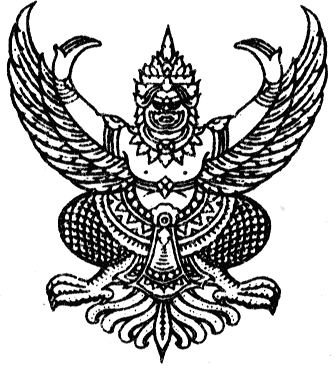 ที่  สน  ๕๓๐๐๒/ว                                                                  สำนักงานเทศบาลตำบลกุสุมาลย์							       	           ถนนนิตโย  สน ๔๗๒๑๐                    ตุลาคม    ๒๕๖๐เรื่อง   ขอส่งสำเนาแผนการดำเนินงาน ประจำปีงบประมาณ พ.ศ. ๒๕๖๑  เรียน   นายก อบจ., นายอำเภอ, คกก.พัฒนา, สภาท้องถิ่น, คณะผู้บริหาร, คกก.สนับสนุน, ประธานชุมชนสิ่งที่ส่งมาด้วย	สำเนาแผนการดำเนินงาน ประจำปีงบประมาณ พ.ศ. ๒๕๖๑      จำนวน   ๑  เล่ม		ตามระเบียบกระทรวงมหาดไทยว่าด้วยการจัดทำแผนพัฒนาขององค์กรปกครองส่วนท้องถิ่น พ.ศ. ๒๕๔๘ และ(ฉบับที่ ๒) พ.ศ. ๒๕๕๙ ข้อ ๒๔ กำหนดให้ผู้บริหารท้องถิ่นประกาศใช้แผนที่อนุมัติแล้ว  และนำไปปฏิบัติรวมทั้งแจ้งสภาท้องถิ่น คณะกรรมการบริหารงานจังหวัดแบบบูรณาการ องค์การบริหารส่วนจังหวัด อำเภอ หน่วยงานที่เกี่ยวข้อง และประกาศให้ประชาชนในท้องถิ่นทราบโดยทั่วกัน		ในการนี้ เทศบาลตำบลกุสุมาลย์ได้ดำเนินการจัดทำแผนการดำเนินงาน ประจำปีงบประมาณ พ.ศ. ๒๕๖๑  เสร็จเรียบร้อยแล้ว จึงขอส่งแผนฯดังกล่าวมาเพื่อให้เป็นไปตามระเบียบกระทรวงมหาดไทยว่าด้วยการจัดทำแผนพัฒนาขององค์กรปกครองส่วนท้องถิ่น พ.ศ. ๒๕๔๘ ข้อ ๒๔  รายละเอียดปรากฏตามสิ่งที่ส่งมาพร้อมนี้ 				จึงเรียนมาเพื่อโปรดทราบ ขอแสดงความนับถือ(นายอานนท์   จันทร์แก้ว)นายกเทศมนตรีตำบลกุสุมาลย์กองวิชาการและแผนงานงานแผนและงบประมาณโทรศัพท์/ โทรสาร ๐ ๔๒๗๖ ๙๓๑๘“อยู่สกล  รักสกล  ทำเพื่อสกลนคร”ที่  สน  ๕๓๐๐๒/ว                                                                  สำนักงานเทศบาลตำบลกุสุมาลย์							       	           ถนนนิตโย  สน ๔๗๒๑๐                    ตุลาคม    ๒๕๖๐เรื่อง   ขอความอนุเคราะห์ปิดประกาศแผนการดำเนินงาน ประจำปีงบประมาณ พ.ศ. ๒๕๖๑  เรียน   ประธานชุมชนสิ่งที่ส่งมาด้วย	๑.  ประกาศเทศบาลตำบลกุสุมาลย์ เรื่อง การใช้แผนการดำเนินงาน จำนวน  ๑  แผ่น๒.  สำเนาแผนการดำเนินงาน ประจำปีงบประมาณ พ.ศ. ๒๕๖๑      จำนวน  ๑  เล่ม		ตามระเบียบกระทรวงมหาดไทยว่าด้วยการจัดทำแผนพัฒนาขององค์กรปกครองส่วนท้องถิ่น พ.ศ. ๒๕๔๘ และ(ฉบับที่ ๒) พ.ศ. ๒๕๕๙ ข้อ ๒๖ (๒) คณะกรรมการพัฒนาท้องถิ่นพิจารณาร่างแผนการดำเนินงาน  แล้วเสนอผู้บริหารท้องถิ่นประกาศเป็นแผนการดำเนินงาน ทั้งนี้  ให้ปิดประกาศแผนการดำเนินงานภายในสิบห้าวันนับแต่วันที่ประกาศ เพื่อให้ประชาชนทราบโดยทั่วกันและต้องปิดประกาศไว้อย่างน้อยสามสิบวัน  		ในการนี้ เทศบาลตำบลกุสุมาลย์ได้ดำเนินการจัดทำแผนการดำเนินงาน ประจำปีงบประมาณ พ.ศ. ๒๕๖๑  เสร็จเรียบร้อยแล้ว จึงขอความอนุเคราะห์จากท่านได้ปิดประกาศการใช้แผนการดำเนินงานประจำปีงบประมาณ พ.ศ. ๒๕๖๑ เพื่อให้ประชาชนได้ทราบโดยทั่วกัน 				จึงเรียนมาเพื่อโปรดพิจารณาให้ความอนุเคราะห์ขอแสดงความนับถือ(นายอานนท์   จันทร์แก้ว)นายกเทศมนตรีตำบลกุสุมาลย์กองวิชาการและแผนงานงานแผนและงบประมาณโทรศัพท์/ โทรสาร ๐ ๔๒๗๖ ๙๓๑๘“อยู่สกล  รักสกล  ทำเพื่อสกลนคร”				       บันทึกข้อความส่วนราชการ      กองวิชาการและแผนงาน    งานแผนและงบประมาณ                                            .   ที่       สน ๕๓๐๐๒/ว                                 วันที่                   ตุลาคม    ๒๕๖๐                        .เรื่อง   ขอส่งสำเนาแผนการดำเนินงาน ประจำปีงบประมาณ พ.ศ. ๒๕๖๑                                           .เรียน   หัวหน้าสำนักปลัดเทศบาล/ผอ.กองทุกกอง		ด้วยกองวิชาการและแผนงาน ได้ดำเนินการจัดทำแผนการดำเนินงานประจำปีงบประมาณ พ.ศ. ๒๕๖๑ เสร็จเรียบร้อยแล้ว  จึงขอส่งแผนฯ ดังกล่าวมาเพื่อทราบและถือปฏิบัติในส่วนที่เกี่ยวข้อง รายละเอียดปรากฏตามสิ่งที่ส่งมาพร้อมนี้		จึงเรียนมาเพื่อโปรดทราบ (นางสาวพัชรี  วิเศษชู)หัวหน้าฝ่ายบริหารงานทั่วไปรก.ผอ.กองวิชาการและแผนงานได้รับแล้ว..................................สำนักปลัดเทศบาล   ..................................กองคลัง   ..................................กองช่าง   ..................................กองการศึกษา   ..................................กองวิชาการฯ   ..................................งานป้องกันฯ   “อยู่สกล  รักสกล  ทำเพื่อสกลนคร”